به نام ایزد  دانا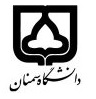 (کاربرگ طرح درس)                   تاریخ بهروز رسانی:               دانشکده     مهندسی                                                                    نیمسال  اول سال تحصیلی 97-98بودجهبندی درسمقطع: کارشناسی□  کارشناسی ارشد□  دکتری□مقطع: کارشناسی□  کارشناسی ارشد□  دکتری□مقطع: کارشناسی□  کارشناسی ارشد□  دکتری□تعداد واحد: نظری 3 تعداد واحد: نظری 3 فارسی: برنامه ریزی خطیفارسی: برنامه ریزی خطینام درسپیشنیازها و همنیازها: پیشنیازها و همنیازها: پیشنیازها و همنیازها: پیشنیازها و همنیازها: پیشنیازها و همنیازها: لاتین: Linear Programmingلاتین: Linear Programmingنام درسشماره تلفن اتاق: 31533821شماره تلفن اتاق: 31533821شماره تلفن اتاق: 31533821شماره تلفن اتاق: 31533821مدرس/مدرسین: رضا کامران رادمدرس/مدرسین: رضا کامران رادمدرس/مدرسین: رضا کامران رادمدرس/مدرسین: رضا کامران رادمنزلگاه اینترنتی:منزلگاه اینترنتی:منزلگاه اینترنتی:منزلگاه اینترنتی:پست الکترونیکی: r.kamranrad@semnan.ac.irپست الکترونیکی: r.kamranrad@semnan.ac.irپست الکترونیکی: r.kamranrad@semnan.ac.irپست الکترونیکی: r.kamranrad@semnan.ac.irبرنامه تدریس در هفته و شماره کلاس: یکشنبه ها ساعت 11 تا 12، سه شنبه ها 15 تا 17 کلاس در دانشکده برق و کامپیوتربرنامه تدریس در هفته و شماره کلاس: یکشنبه ها ساعت 11 تا 12، سه شنبه ها 15 تا 17 کلاس در دانشکده برق و کامپیوتربرنامه تدریس در هفته و شماره کلاس: یکشنبه ها ساعت 11 تا 12، سه شنبه ها 15 تا 17 کلاس در دانشکده برق و کامپیوتربرنامه تدریس در هفته و شماره کلاس: یکشنبه ها ساعت 11 تا 12، سه شنبه ها 15 تا 17 کلاس در دانشکده برق و کامپیوتربرنامه تدریس در هفته و شماره کلاس: یکشنبه ها ساعت 11 تا 12، سه شنبه ها 15 تا 17 کلاس در دانشکده برق و کامپیوتربرنامه تدریس در هفته و شماره کلاس: یکشنبه ها ساعت 11 تا 12، سه شنبه ها 15 تا 17 کلاس در دانشکده برق و کامپیوتربرنامه تدریس در هفته و شماره کلاس: یکشنبه ها ساعت 11 تا 12، سه شنبه ها 15 تا 17 کلاس در دانشکده برق و کامپیوتربرنامه تدریس در هفته و شماره کلاس: یکشنبه ها ساعت 11 تا 12، سه شنبه ها 15 تا 17 کلاس در دانشکده برق و کامپیوتراهداف درس: آموزش روشهای بهینه سازی خطی اهداف درس: آموزش روشهای بهینه سازی خطی اهداف درس: آموزش روشهای بهینه سازی خطی اهداف درس: آموزش روشهای بهینه سازی خطی اهداف درس: آموزش روشهای بهینه سازی خطی اهداف درس: آموزش روشهای بهینه سازی خطی اهداف درس: آموزش روشهای بهینه سازی خطی اهداف درس: آموزش روشهای بهینه سازی خطی امکانات آموزشی مورد نیاز: -امکانات آموزشی مورد نیاز: -امکانات آموزشی مورد نیاز: -امکانات آموزشی مورد نیاز: -امکانات آموزشی مورد نیاز: -امکانات آموزشی مورد نیاز: -امکانات آموزشی مورد نیاز: -امکانات آموزشی مورد نیاز: -امتحان پایانترمامتحان میانترمارزشیابی مستمر(کوئیز)ارزشیابی مستمر(کوئیز)فعالیتهای کلاسی و آموزشیفعالیتهای کلاسی و آموزشینحوه ارزشیابینحوه ارزشیابی764433درصد نمرهدرصد نمرهکتاب اصول مدیریت: برنامه ریزی خطی بازاراکتاب اصول مدیریت: برنامه ریزی خطی بازاراکتاب اصول مدیریت: برنامه ریزی خطی بازاراکتاب اصول مدیریت: برنامه ریزی خطی بازاراکتاب اصول مدیریت: برنامه ریزی خطی بازاراکتاب اصول مدیریت: برنامه ریزی خطی بازارامنابع و مآخذ درسمنابع و مآخذ درستوضیحاتمبحثشماره هفته آموزشیجبر خطي و ديگر پيش‌نيازهاي رياضي1فرم‌هاي مساله برنامه‌ريزي خطي2مساله برنامه‌ريزي خطي و تعابير هندسي3مساله برنامه‌ريزي خطي و تعابير هندسي4معرفي روش سيمپلکس5روش دوفازي و روش Big-M6نظريه دوگانگي و تحلیل حساسیت7میان ترم8معرفي روش بيضي‌گون و روش نقطه دروني9آموزش نرم افزارهای بهینه سازی GAMS و Lingo توسط دانشجویان10مساله برنامه‌ريزي خطي صحيح و باینری (بولي یا 0-1) و روش‎‌هاي حل11مساله برنامه‌ريزي خطي صحيح و باینری (بولي یا 0-1) و روش‎‌هاي حل12مساله برنامه‌ريزي غيرخطي و روش‌هاي حل13مساله برنامه‌ريزي غيرخطي و روش‌هاي حل14تحلیل روش های شاخه و کران و صفحات برش در حل مسائل خطی15حل مسئله و رفع اشکال16